ZESTAWIENIE KOSZTÓW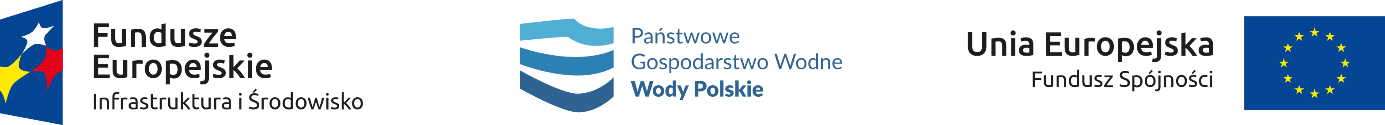 Wykonawca:........................................................................................................................................................................................................................................................................................../nazwa, adres firmy/.................................................................................data, podpis osoby uprawnionej do składania oświadczeń woli w imieniu wykonawcyNazwa zadaniaWartość nettoVATWartość bruttoMonitoring efektów wykonanych prac budowlanych stymulujących funkcjonowanie korytarza swobodnej migracji w km 78+950 – 79+800 rzeki Biała Tarnowska, m. Kąclowa, gm. Grybów (pomiary, obliczenia)Monitoring efektów wykonanych prac budowlanych stymulujących funkcjonowanie korytarza swobodnej migracji w km 78+950 – 79+800 rzeki Biała Tarnowska, m. Kąclowa, gm. Grybów(analiza wyników, sporządzenie raportu)Łączna wartość (netto) zadaniaPodatek VAT .....%Łączna wartość (brutto) zadaniaSłownie złotych (brutto)